Gymnasium Salzgitter-Bad ● Am Eikel 22 ● 38259 Salzgitter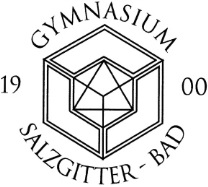 Telefon: 05341/8397620 E-Mail: sekretariat@gymszbad.deAnmeldebogen für Klasse        		Schuljahr 20  Die nachfolgenden Angaben werden den derzeit gültigen rechtlichen Bestimmungen entsprechend erhoben. Die Datenspeicherung und Datenverarbeitung richten sich nach den Vorschriften des Schulgesetzes und der Datenschutzverordnung. Sie haben gemäßSchulgesetz ein Recht auf unentgeltliche Auskunft und Akteneinsicht.Konfession:   ev.     kath.     islam.      ohne           	Teilnahme in :     Religion               Werte und NormenSchwimmabzeichen: 	 nein 	 	 Seepferdchen	  Bronze	 Silber	  Gold 2. Fremdsprache ab Klasse 6:     Französisch	  Latein  	   weiß noch nicht  Sind Sie allein sorgeberechtigt?    ja*    nein *Falls dies zutrifft, bitte die Sorgeberechtigung auf der Rückseite ausfüllen.  		Beeinträchtigungen: Es ist für Lehrer und Schüler wichtig, dass körperliche Einschränkungen und Schwächen, die nicht unmittelbar sichtbar sind, sowie die regelmäßige Medikamenteneinnahme sogleich bei der Anmeldung mitgeteilt werden.Einschränkungen und Schwächen sind vorhanden:    		  ja*          neinEine regelmäßige Medikamenteneinnahme ist notwendig:      	  ja*          nein*Falls dies zutrifft, füllen Sie bitte das Beiblatt zu „Einschränkungen und Schwächen“ aus.Mein Kind möchte, falls möglich, mit folgenden Kindern in eine Klasse (maximal 2 Namen eintragen)Wir verpflichten uns, ich verpflichte mich, alle für die Schule relevanten Änderungen umgehend der Schule mitzuteilen. Zwei Vordrucke Veränderungsanzeige haben wir / habe ich erhalten.     ,      				______________________		_________________________Ort, Datum                      			Unterschrift der Mutter                            	Unterschrift des VatersErklärung zur SorgeberechtigungSorgeberechtigte: Mutter 			 ja		 neinVater 				 ja		 nein  eine andere Person:      Die Sorgeberechtigten verpflichten sich, sich gegenseitig über die schulischen Belange informieren.Sollte nur ein Elternteil sorgeberechtigt sein, ist dies durch Vorlage der gerichtlichen Entscheidung nachzuweisen.Hinweise an die Sorgeberechtigten zur DatenweitergabeDas Sorgerecht ist im Bürgerlichen Gesetzbuch (BGB) geregelt. Es unterscheidet verschiedene Gruppen von Sorgeberechtigten. Die häufigsten Konstellationen – mit Konsequenzen für die Befugnis, Daten des Kindes an diese Personen weiterzugeben – sind:Zusammen lebende Eltern: Gemeinsames Sorgerecht (§ 1626 BGB) = Mitteilung von Daten an beide Elternteile grundsätzlich zulässigDauernd getrennt lebende Eltern: Grundsätzlich gemeinsames Sorgerecht, es sei denn, gerichtlich ist etwas anderes geregelt (§ 1671 BGB): Mitteilung grundsätzlich an beide Elternteile zulässig, aber bei gerichtlicher anderer Entscheidung Übermittlung nur an den festgelegten Sorgeberechtigten.Lebensgemeinschaften: Unverheiratete Partner mit gemeinsamen Kindern (§ 1626a BGB): a) Gemeinsames Sorgerecht bei Abgabe einer Sorgerechtserklärung des Kindesvaters: Übermittlung an beide Elternteile, ansonsten nur an die Mutter.Bei Alleinerziehenden: Haben Sie das alleinige Sorgerecht?    ja Gerichtsurteil vom:      Bei Lebensgemeinschaften: Hat der Vater eine Sorgerechtserklärung abgegeben?   ja   neinBei „Nein“: Ich bin damit einverstanden, dass auch der leibliche Kindsvater über schulische Leistungen unseres Kindes informiert wird: 							_____________________							Unterschrift der MutterBei getrennt lebenden / geschiedenen Eltern:Die Schülerin/der Schüler lebt bei 	  der Mutter	  dem Vater  einer anderen Person:      _____________________________	______________________________	           ___________________________________Unterschrift der Mutter		Unterschrift des Vaters		           (Unterschrift einer anderen sorgeberechtigten Person)Vollmacht (nur bei getrennt lebenden oder geschiedenen Eltern, die das gemeinsame Sorgerecht ausüben)- das Ausfüllen der Vollmacht ist freigestellt -Hiermit bevollmächtige ich Frau/Herrn                                                                   	         (Name der Mutter oder des Vaters bei der/dem die Schülerin/der Schüler lebt)  die Interessen meiner Tochter/meines Sohnes                                                                                 	          (Name der Schülerin/des Schülers)in allen schulischen Angelegenheiten gegenüber der zu besuchenden Schule und der Schulbehörde zu vertreten.Die Vollmacht gilt bis zu ihrem schriftlichen Widerruf.     ,                                       	__________________________________________________Ort, Datum                                                               Unterschrift des sorgeberechtigten Elternteils, bei dem      die Schülerin/der Schüler nicht lebt  Einwilligung zur Darstellung von Bildern auf der SchulhomepageUnsere Schule hat eine eigene Homepage, für deren Gestaltung die Schulleitung verantwortlich ist. Auf dieser Homepage möchten wir die Aktivitäten unserer Schule präsentieren. Dabei ist es auch möglich, dass Bilder Ihres Kindes (ohne Namensnennung) auf der Homepage abgebildet werden. Da solche Bildnisse ohne Einverständnis der oder des Betroffenen nicht verbreitet werden dürfen, benötigen wir hierfür Ihre Einwilligung. Wir weisen darauf hin, dass Informationen im Internet weltweit suchfähig, abrufbar und veränderbar sind. Sie haben selbstverständlich das Recht, diese Einwilligung jederzeit mit Wirkung für die Zukunft zu widerrufen.Die Sorgeberechtigten sind damit einverstanden. Außerdem stimmen wir / stimme ich der Verwendung von Fotos oder Filmen zu schulinternen Zwecken (z.B. Klassenlisten, Dokumentation von Klassenfahrten oder im Sportunterricht) zu.  Einwilligung zur Erstellung einer KlassenlisteZur Erleichterung des Schulbetriebes wäre es hilfreich, wenn in jeder Klasse eine Telefonliste erstellt würde, um notfalls mittels Telefonkette/Emailverteiler bestimmte Informationen zwischen Eltern/volljährigen Schülern weiterzugeben. Für die Erstellung einer solchen Liste, die Name, Vorname des Schülers/der Schülerin und die Telefonnummer/Emailadresse enthält, und für die Weitergabe an alle Eltern der klassenangehörigen Schülerinnen/Schüler bestimmt ist, benötigen wir Ihr Einverständnis. Auch diese Einwilligung kann jederzeit von Ihnen für die Zukunft widerrufen werden.Die Sorgeberechtigten sind damit einverstanden.  Einwilligung in die Übermittlung an den KlassenelternbeiratDie Klassenelternbeiräte erhalten von der Schule zur Durchführung ihrer Aufgaben Ihre Namen und Adressdaten nur, wenn Sie hierzu Ihre schriftliche Einwilligung erteilen. Zur Verfahrenserleichterung bitten wir Sie bereits an dieser Stelle um Ihre Einwilligung. Sollten Sie in Kenntnis der personellen Zusammensetzung Ihrer Elternvertretung eine Übermittlung nicht wünschen, können Sie die Einwilligung für die Zukunft selbstverständlich widerrufen.Die Sorgeberechtigten sind damit einverstanden.Salzgitter, den      Unterschriften aller SorgeberechtigterVeränderungsanzeigeVeränderungsanzeigeBeiblatt zu „Einschränkungen und Schwächen“ Es liegen Einschränkungen bzw. Schwächen vor im Bereich:Die angegebene Einschränkung/Schwäche/Chronische Erkrankung wurde bereits ärztlich diagnostiziert von:am:      Eine Behandlung erfolgt zurzeit durch:Folgende Medikamente müssen regelmäßig genommen werden:Name:      Vorname:      Geburtsdatum:      Geschlecht: männlich   weiblich Geburtsort:      Geburtsland:      Staatsangehörigkeit:      2. Staatsangehörigkeit:      Familiensprache:      2. Familiensprache:      Straße:      PLZ/Ort:            Ortsteil:      Telefonnummer:      Bei Unfall zu verständigen:      Notfallnummer:      Mutter:      Mutter:      Handy:      Anschrift:      Anschrift:      E-Mail:      Vater:      Vater:      Handy:      Anschrift:      Anschrift:      E-Mail:      Einschulungsjahr:     Besuchte Grundschule:      Besuchte Grundschule:      Klasse:      Klasse:      Name des Kindes:      Name des Kindes:      Name des Kindes:      Name des Kindes:      - Folgende Telefon-/Notfall-Telefonnummern bitte löschen: - Folgende Telefon-/Notfall-Telefonnummern bitte löschen: - Folgende Telefon-/Notfall-Telefonnummern bitte löschen: - Folgende Telefon-/Notfall-Telefonnummern bitte löschen: - neue Notfallnummer:      - neue Notfallnummer:      - neue Notfallnummer:      - neue Notfallnummer:      - neue Telefonnummer auf der Klassenliste:      - neue Telefonnummer auf der Klassenliste:      - neue Telefonnummer auf der Klassenliste:      - neue Telefonnummer auf der Klassenliste:      - Namensänderung des Kindes/der Erziehungsberechtigten ab:      - Namensänderung des Kindes/der Erziehungsberechtigten ab:      - Namensänderung des Kindes/der Erziehungsberechtigten ab:      - Namensänderung des Kindes/der Erziehungsberechtigten ab:      - neu:      - neu:      - neu:      - neu:      - Sorgerechtsänderung: - Sorgerechtsänderung: - Sorgerechtsänderung: Bitte mit speziellem Formular dem Schulsekretariat melden!Bitte mit speziellem Formular dem Schulsekretariat melden!Bitte mit speziellem Formular dem Schulsekretariat melden!Bitte mit speziellem Formular dem Schulsekretariat melden!- Anschriftenänderung ab:         - Anschriftenänderung ab:         - Anschriftenänderung ab:         Straße:      Straße:      PLZ:      Ort:      Datum:      Unterschrift: _________________________Unterschrift: _________________________Unterschrift: _________________________Klasse:      Klasse:      Name des Kindes:      Name des Kindes:      Name des Kindes:      Name des Kindes:      - Folgende Telefon-/Notfall-Telefonnummern bitte löschen: - Folgende Telefon-/Notfall-Telefonnummern bitte löschen: - Folgende Telefon-/Notfall-Telefonnummern bitte löschen: - Folgende Telefon-/Notfall-Telefonnummern bitte löschen: - neue Notfallnummer:      - neue Notfallnummer:      - neue Notfallnummer:      - neue Notfallnummer:      - neue Telefonnummer auf der Klassenliste:      - neue Telefonnummer auf der Klassenliste:      - neue Telefonnummer auf der Klassenliste:      - neue Telefonnummer auf der Klassenliste:      - Namensänderung des Kindes/der Erziehungsberechtigten ab:      - Namensänderung des Kindes/der Erziehungsberechtigten ab:      - Namensänderung des Kindes/der Erziehungsberechtigten ab:      - Namensänderung des Kindes/der Erziehungsberechtigten ab:      - neu:      - neu:      - neu:      - neu:      - Sorgerechtsänderung: - Sorgerechtsänderung: - Sorgerechtsänderung: Bitte mit dem Formular „Erklärung der Sorgeberechtigung“ dem Schulsekretariat melden!Bitte mit dem Formular „Erklärung der Sorgeberechtigung“ dem Schulsekretariat melden!Bitte mit dem Formular „Erklärung der Sorgeberechtigung“ dem Schulsekretariat melden!Bitte mit dem Formular „Erklärung der Sorgeberechtigung“ dem Schulsekretariat melden!- Anschriftenänderung ab:         - Anschriftenänderung ab:         - Anschriftenänderung ab:         Straße:      Straße:      PLZ:      Ort:      Datum:      Unterschrift: _________________________Unterschrift: _________________________Unterschrift: _________________________	Lernen 	Geistige Entwicklung 	Sehen 	Hören 	Sprache	Körperliche und	motorische Entwicklung   	Emotionale und soziale 	Entwicklung 	Weitere Hinweise  	Lese-Rechtschreib-Schwäche 	ADS / ADHS 	Allergien  	Chronische Erkrankungen  	Sonstiges 